Atölye Şefliği Aylık Bakım ve Onarım FormuOkulumuz ………………………….. Alanı ………………………….…. - ……………………….... tarihleri arasında haftalık bakım ve onarım çalışmalarında yapılan iş ve işlemler aşağıda çıkarılmıştır.Gereğini bilgilerinize arz ederim.                                                             ….... / ……. / 20…						               ………………………………….						              ………………………… Atölye Şefi             Görüldü.…………………………………….								           İncelendi.……………………………..Alan Şefi								      İzzet Emre AKÇATeknik Müdür YardımcısıUygundur.…../……/20…..Hüseyin TARAKÇIOkul Müdürü 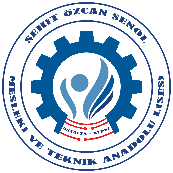 T.C.KEPEZ KAYMAKAMLIĞIŞehit Özcan Şenol Mesleki ve Teknik Anadolu Lisesi MüdürlüğüAyHafta NoTarih AralığıSüreYapılan Çalışmalar12345